География 5 классПриложение 1Годовая контрольная работаА1. Название, какой из перечисленных наук с греческого языка переводится как «землеописание»? 1) геологии2) геоморфологии3) географии4) геоинформатикиА2. Как называются небесные тела, достигшие поверхности Земли? 1) кометы2) метеоры3) метеориты4) астероидыА3. Как вращение Земли вокруг своей оси отражается на явлениях природы.1) происходит смена времен года.2) происходит смена дня и ночи.3) реки стекают с возвышенности в более низкие места4) возникают приливы и отливы.А4. Установите соответствующие между собой оболочки Земли и характерными для них объектами.ОБЪЕКТЫ ЗЕМЛИ	ОБЪЕКТЫА) атмосфера	               1) деревоБ) гидросфера	               2) магмаВ) биосфера	               3) облако	                            4) волнаА5. Установите соответствие между понятиями и их определениями.	ПОНЯТИЯ 	                       ОПРЕДЕЛЕНИЯА) экватор        	1) линия, с которой пересекается меридианБ) параллель        	2) линия, соединяющая Северный и Южный полюсыВ) меридиан        	3) самая длинная параллельА6. Какими буквами на карте (рис. 1) обозначены географические объекты?1. заливы: Персидский, Бенгальский, Мексиканский.2. проливы: Берингов, Дрейка, Гибралтарский3. каналы: Суэцкий, Панамский.В1. Продолжите предложения:Горные породы, образовавшиеся из расплавленной магмы называются ____________________________________________В2. Дайте определение:Река – это____________________________________________________________________________________________________________________________________________________________________________________________________________.С1. Прочитайте текст и ответьте на вопросы:Ночью на небе вспыхивают тысячи звезд, и картина звездного неба всегда восхищает и поражает нас. Чтобы ориентироваться в этом море искорок вселенной, звезды на небе объединили в созвездия. Всего выделяют 88 созвездий, а наиболее яркие звёзды в них имеют собственные имена. Самая яркая звезда ночного неба - Сириус. Зимой она сияет невысоко над горизонтом, переливаясь всеми цветами радуги. Созвездие Большой Медведицы всегда видно над горизонтом; семь его ярких звезд, расположенных в форме ковша, легко обнаружить на небе, их трудно с чем-либо спутать. Осенью и зимой созвездие появляется с наступлением темноты невысоко над горизонтом. А весной и летом его можно найти высоко над головой, причём в перевёрнутом виде. Если внимательно приглядеться к средней звезде в ручке ковша (она называется Мицар), то даже невооружённым глазом можно заметить рядом с ней ещё одну звёздочку поменьше. Название её - Алькор. В переводе с арабского "Мицар" и "Алькор" означают "Конь" и "Всадник". Мицар и Алькор - одна из самых заметных на небе двойных звёзд.Найдем две крайние звезды ковша Большой Медведицы. Если мысленно провести прямую через эти две звезды и отложить 5-кратное расстояние, то первой яркой звездой будет Полярная звезда. Она завершает ручку ковша созвездия Малой Медведицы. Полярная звезда всегда находится в северной стороне небосклона, путешественникам она служила путеводной звездой. Между ковшами Большой и Малой Медведицы протянулся хвост созвездия Дракон.Проведите мысленную прямую от двойной звезды Мицар и Алькор через Полярную звезду и далее примерно на такое же расстояние. Здесь вы увидите 5 ярких звезд в виде латинской буквы W. Это красивое и хорошо узнаваемое созвездие Кассиопея. Вопросы:1. Сколько всего созвездий выделяют на небе? ______________________________2. Сколько созвездий названо в тексте? ____________________________________3. Какая звезда самая яркая на ночном небе? ______________________________4. В каком созвездии хорошо заметна двойная звезда? _________________________________________________________________________________________5. По какой звезде определяли направление путешественники? __________________________________________________________________________________Критерии оценивания: (За правильный ответ на задания части А - 1 балл; части В: В1 – 1 балл, В2 – 1 или 2 балла (в зависимости от трудности вопроса и при наличии полного ответа); части С — по 1 баллу за каждый правильный ответ).14 - 13 баллов - оценка «5»; 12 - 11 – «4»; 10 – 7- «3»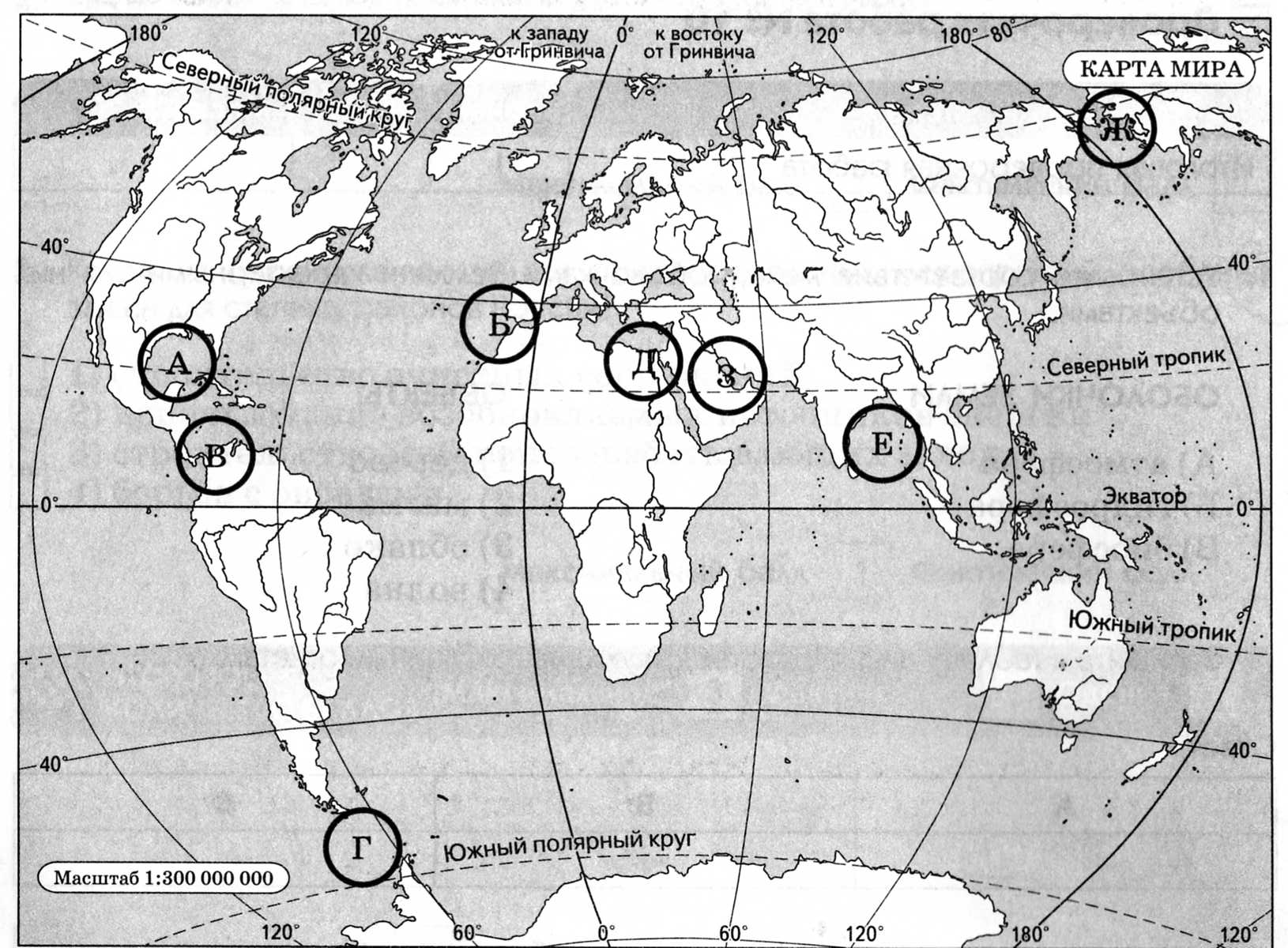 ДатаПредметТема урокаД/зe-mail20.05географияГодовая контрольная работаПриложение 1Выполнить контрольную работу(фотовыполненногозаданиявыслать наэлектроннуюпочту или WhatsApp)g.n.gorbacheva2015@yandex.ru 